Муниципальное бюджетное дошкольное образовательное учреждение «Детский сад №39 комбинированного вида» Советского района г. КазаниТема: «Тукай – наш любимый поэт»Воспитатель:   Шамсутдинова Гулькай ФаридовнаГабдулла Тукай – наш любимый поэтВиды детской деятельности: музыкально-художественная, коммуникативная, познавательная. Цели:           -Сформировывать представление  о творчестве  Г.Тукая.          -Развивать память, мышление, восприятие.         -Воспитывать любовь, интерес к произведениям татарских поэтов.Планируемые результаты: имеет представление о творчестве Тукая; выражает положительные эмоции при прослушивании сказок; поддерживает беседу, высказывает свою точку зрения.Содержание организованной деятельности детей1.Организационный  момент.  Звучит песня «И туган тел, и матур тел»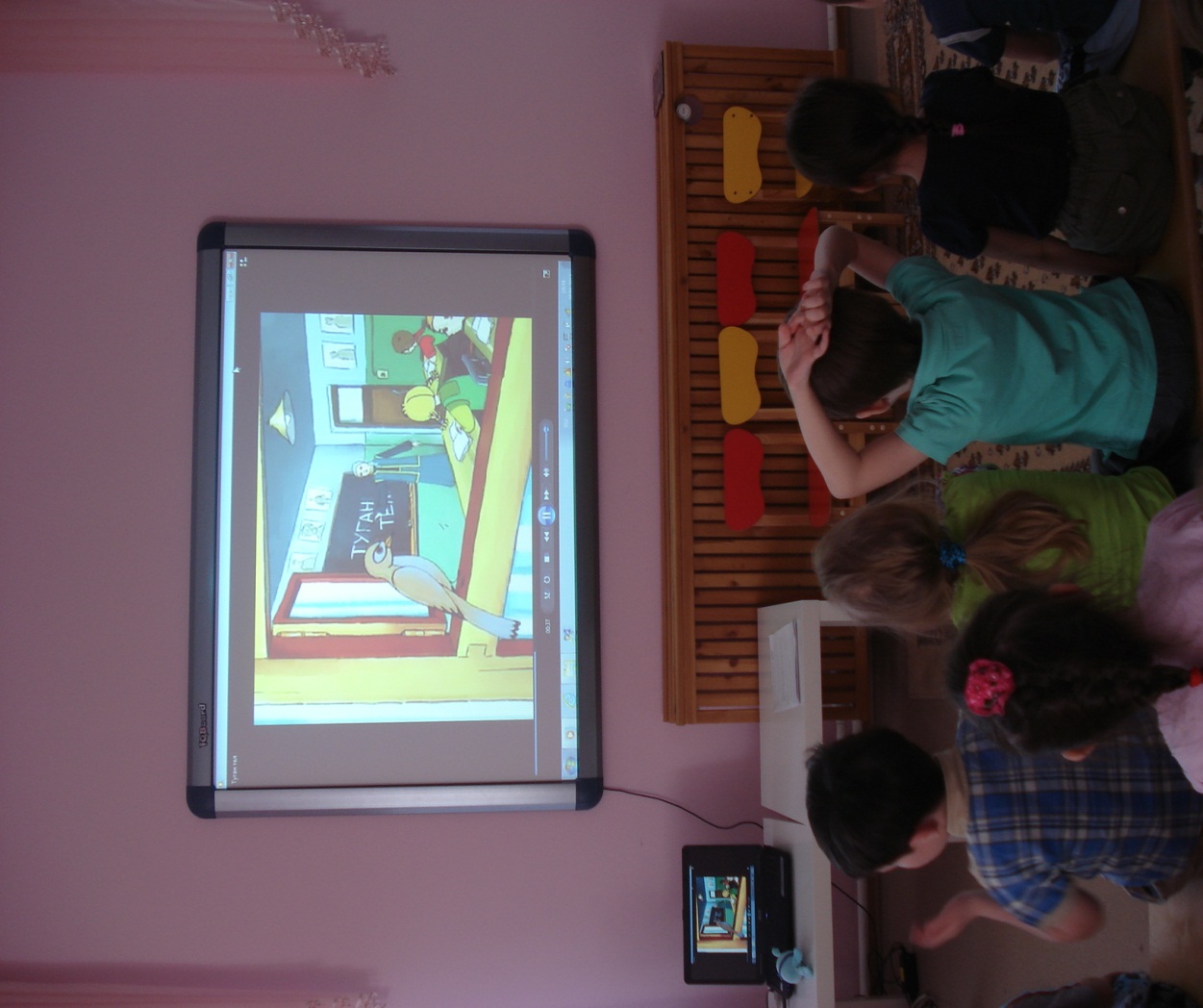 -Здравствуйте, дети. Давайте вспомним,  как называется песня, которая только что прозвучала?-О чем эта песня? - На чьи стихи написана песня?-Правильно, ребята, мы с вами знакомы с этим стихотворением. Давайте сейчас поближе познакомимся с Габдулла Тукаем и его произведениями. (На интерактивной доске появляется портрет поэта)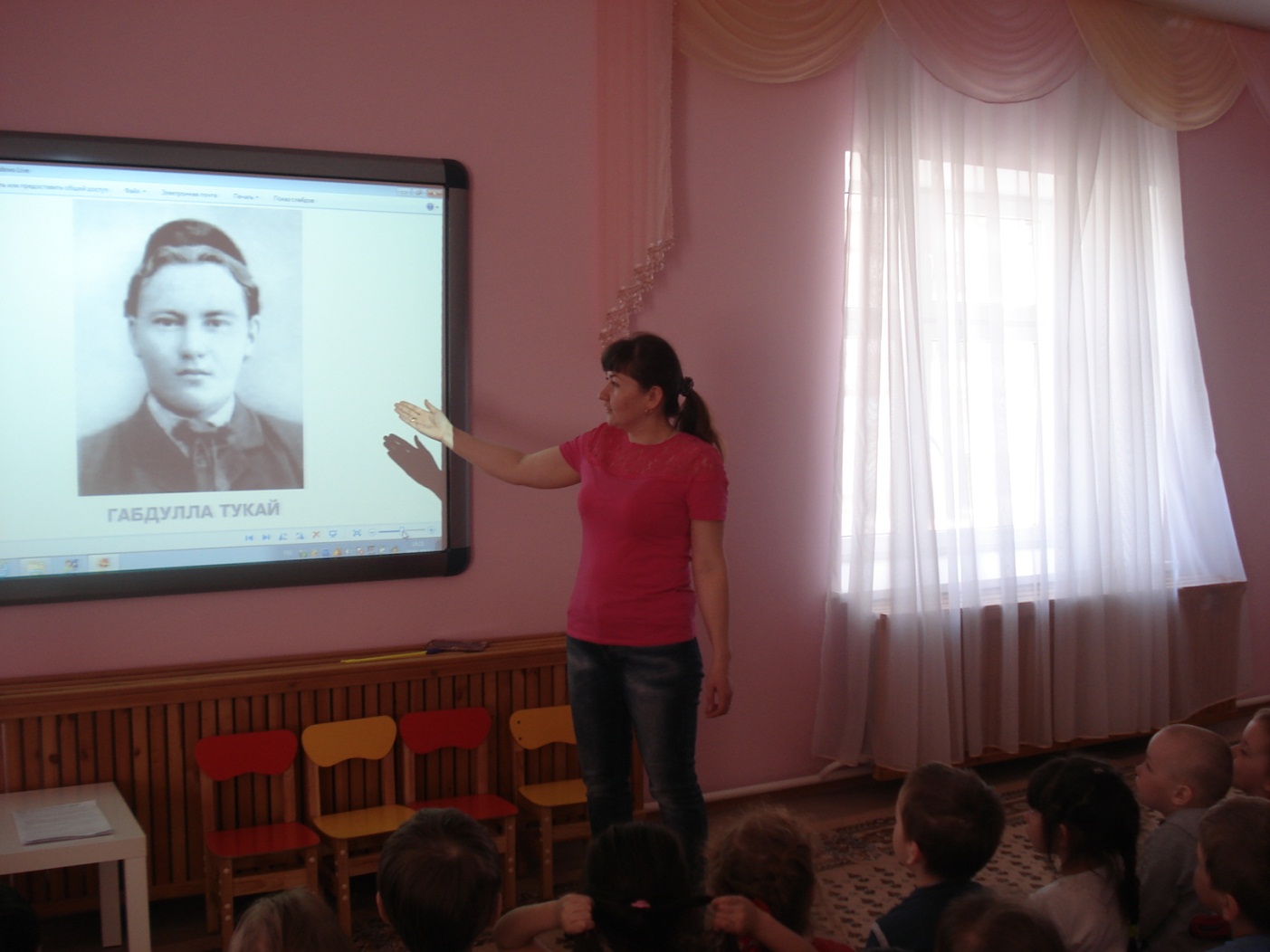 2.Беседа о поэтеГабдулла Тукай - любимый поэт детей и взрослых. Он родился  1986 году в деревне Кушлавыч Арского района.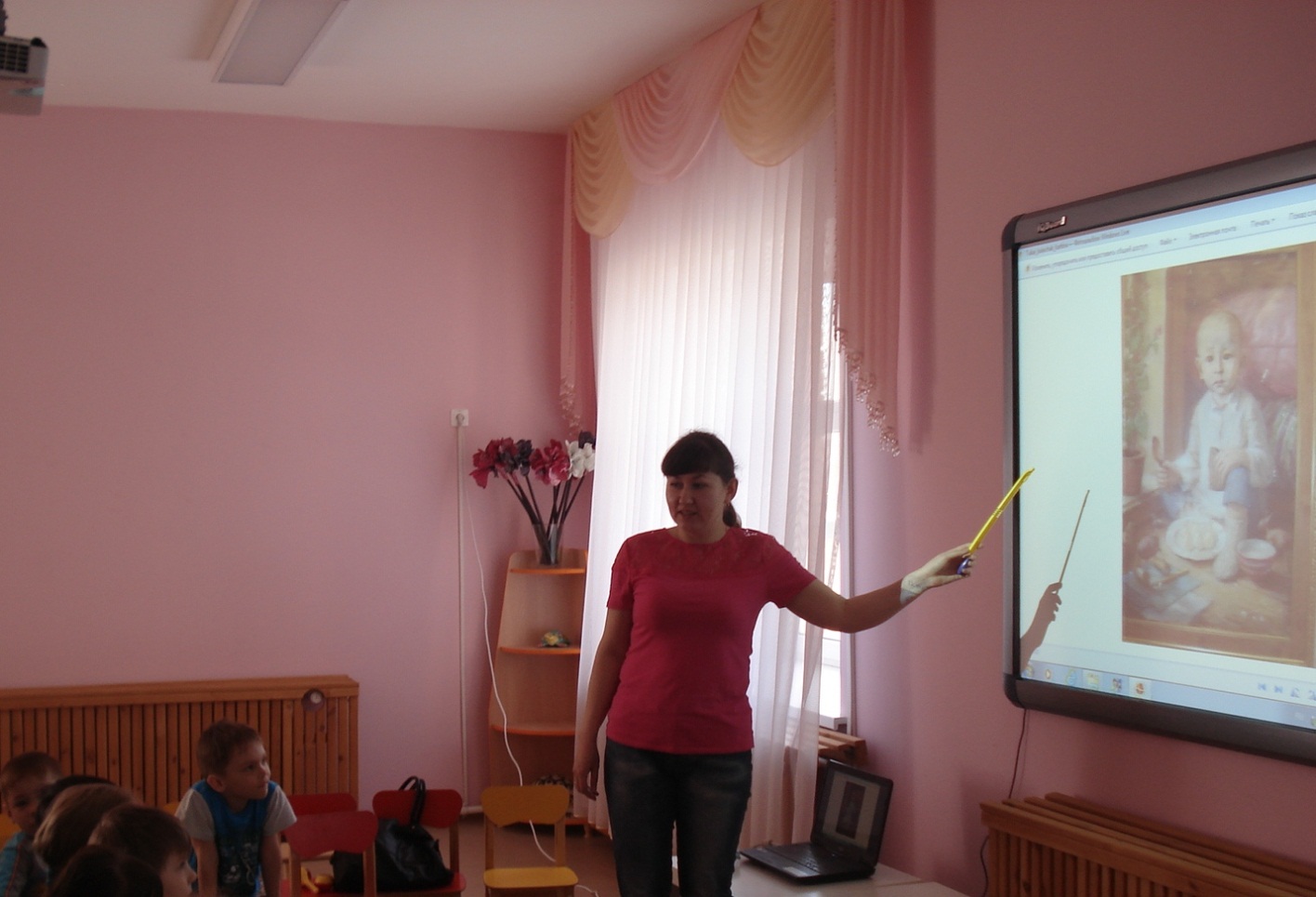 -На этом рисунке изображен маленький Габдулла.                                                                      Детство поэта было очень тяжелое. У маленького Тукая очень рано умерли родители. Часто ему приходилось голодать. Но, несмотря на тяжелое детство, маленький Габдулла очень стремился получить знания. С детства был стремительным мальчиком. Он очень любил детей. Поэтому многие его произведения посвящены для детей. -Дети, скажите, какие сказки Тукая вам знакомы?-Правильно, дети, «Су анасы», «Шурэле»- любимые сказки детей.      В Арском районе в деревне Кырлай есть музей Г.Тукая. (На интерактивной доске появляется фотографии музея) Сюда каждый год приезжают очень много людей. На рисунке рядом с музеем вы видите памятник Тукая. 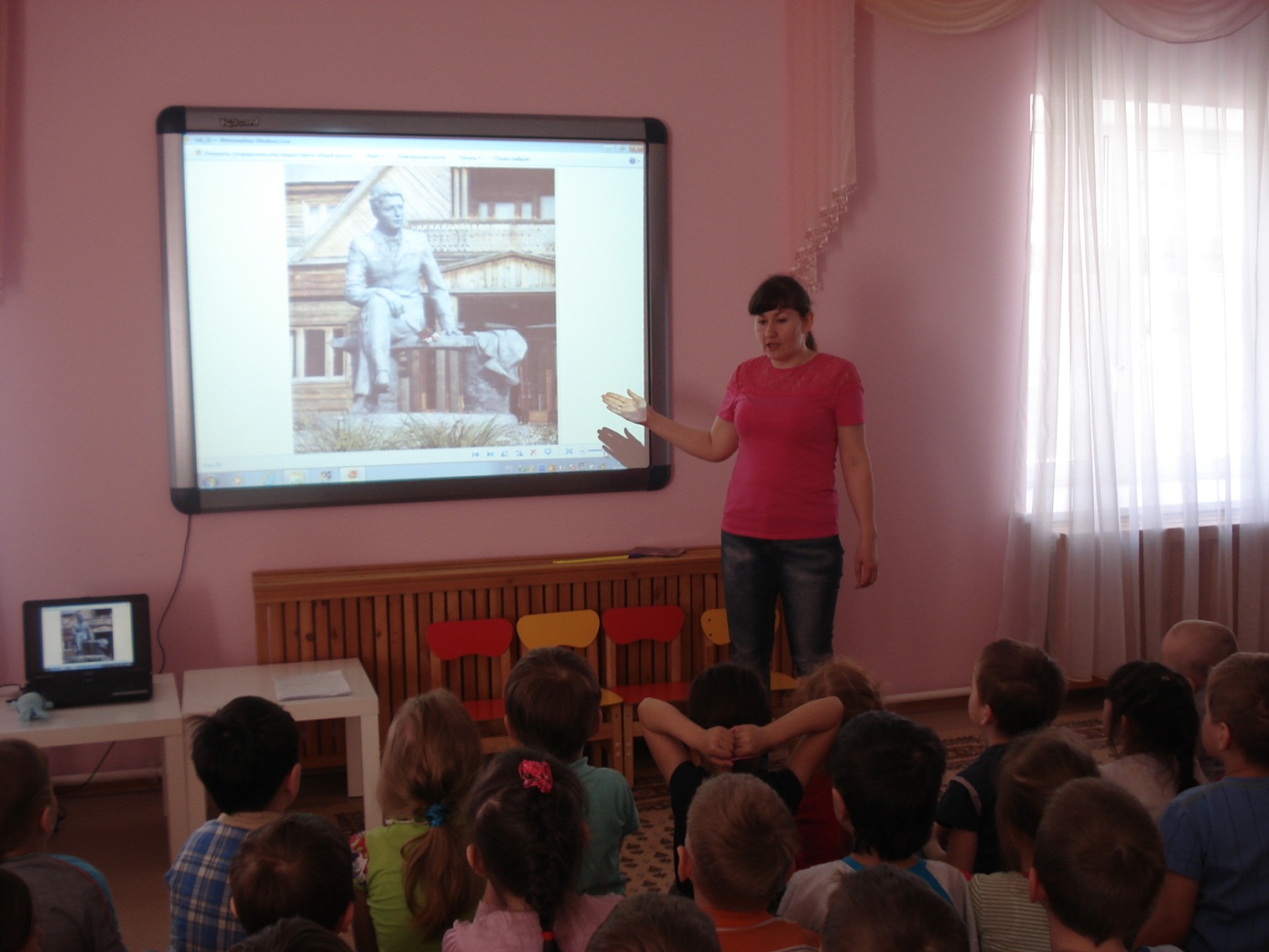 - Скоро, 26 апреля – день рождения нашего любимого поэта. В этот день в Татарстане проводится праздник «Шигырь бэйрэме». Вспоминают поэта, читают стихи.3.Показ сказок                                                                                                                        Давайте, дети, сейчас внимательно посмотрим произведения Тукая. После показа я вам буду задавать вопросы. Детям, которые правильно будут отвечать я приготовила подарки-книги со сказками Тукая. (На интер. доске включается мультфильмы на сказки тукая на татарском и на русском языке.1.«Суга тошкэн тычкан» («Мышь попавшая в молоко»)2.«Ак бабай» («Белый дед»)3.«Бала белэн кубэлэк»  («Ребенок и бабочка»)4.«Кызыклы шэкерт» («Забавный ученик»)5.«Ай хэм Кояш» («Луна и солнце»)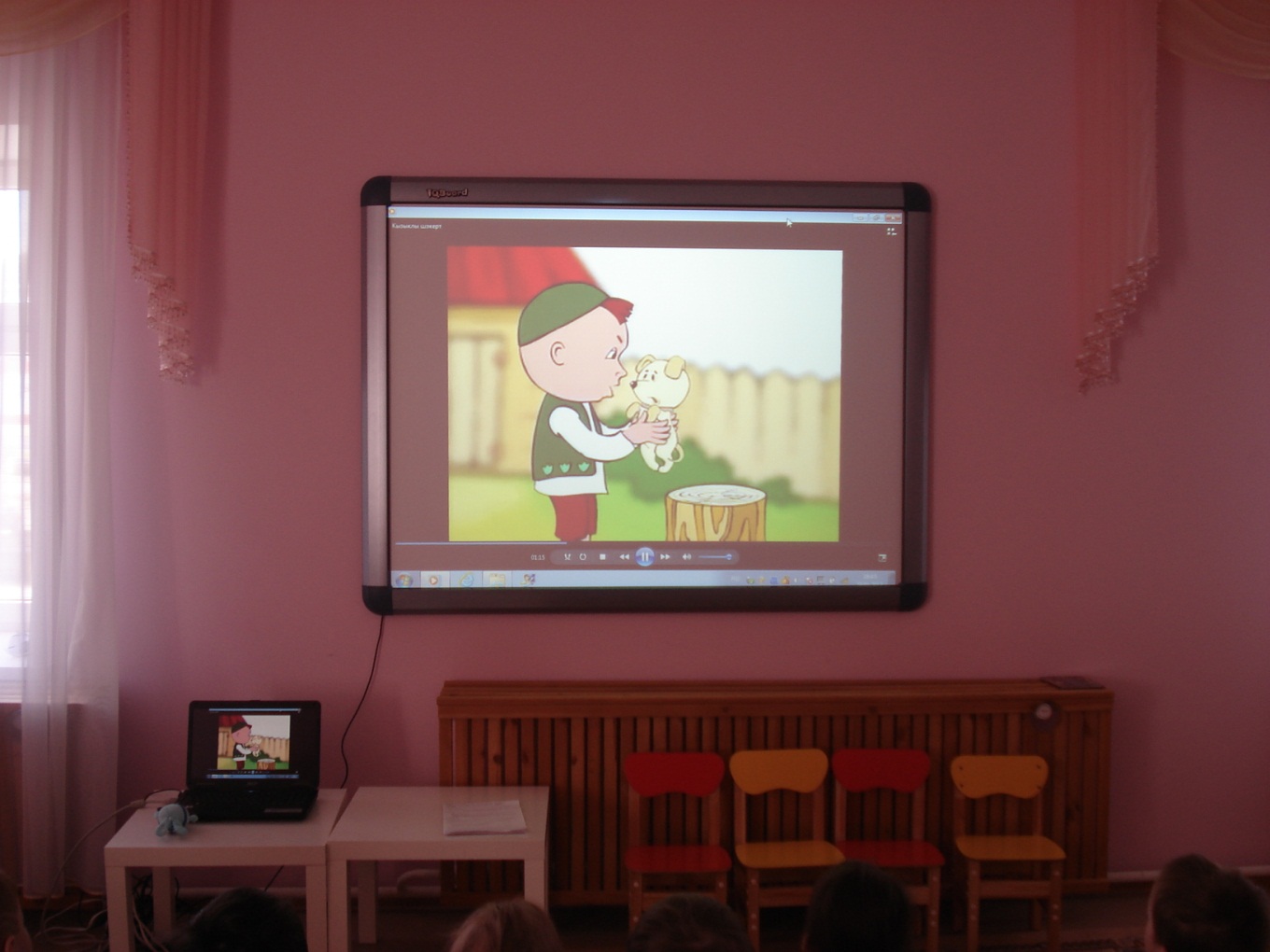 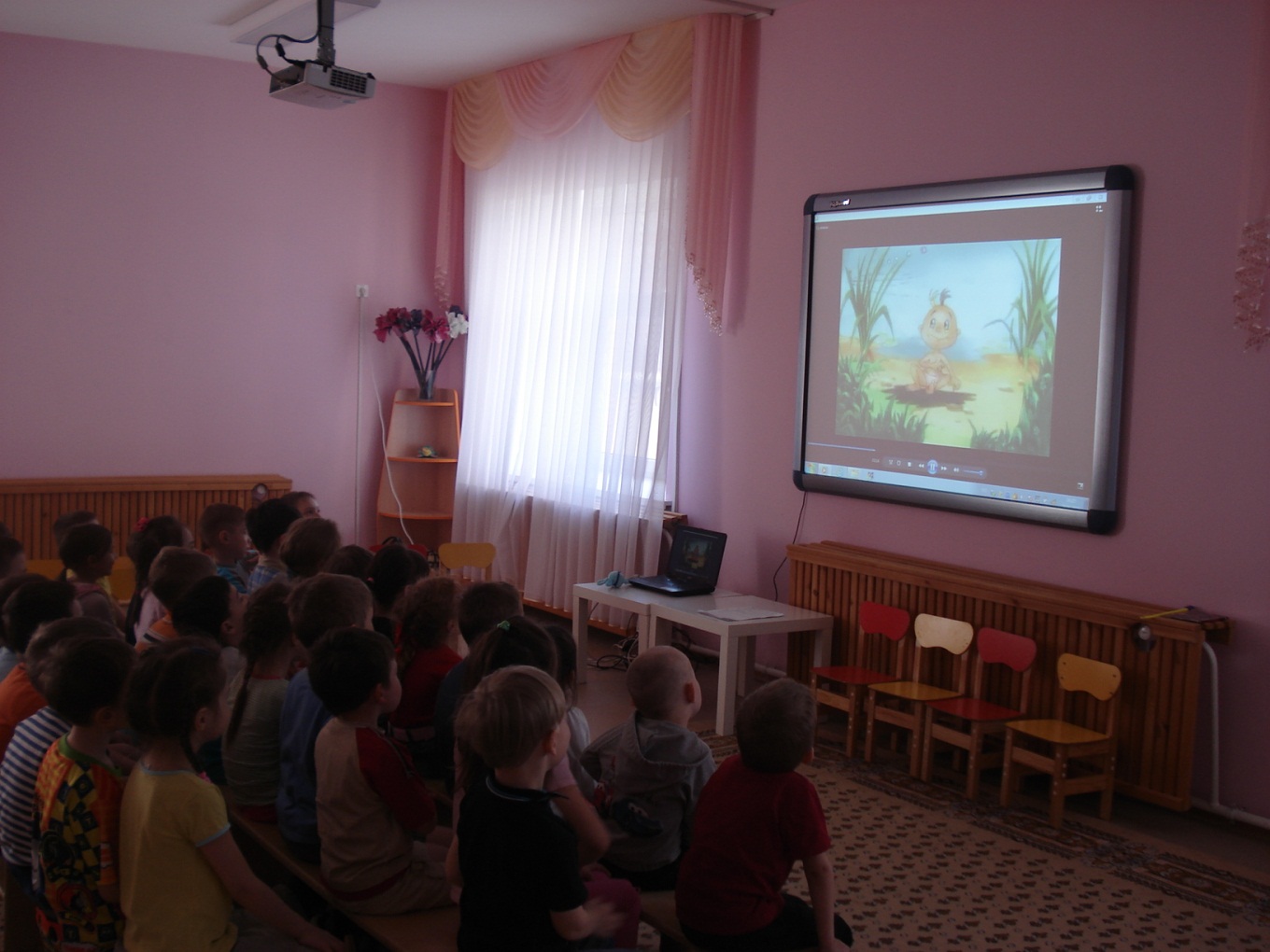 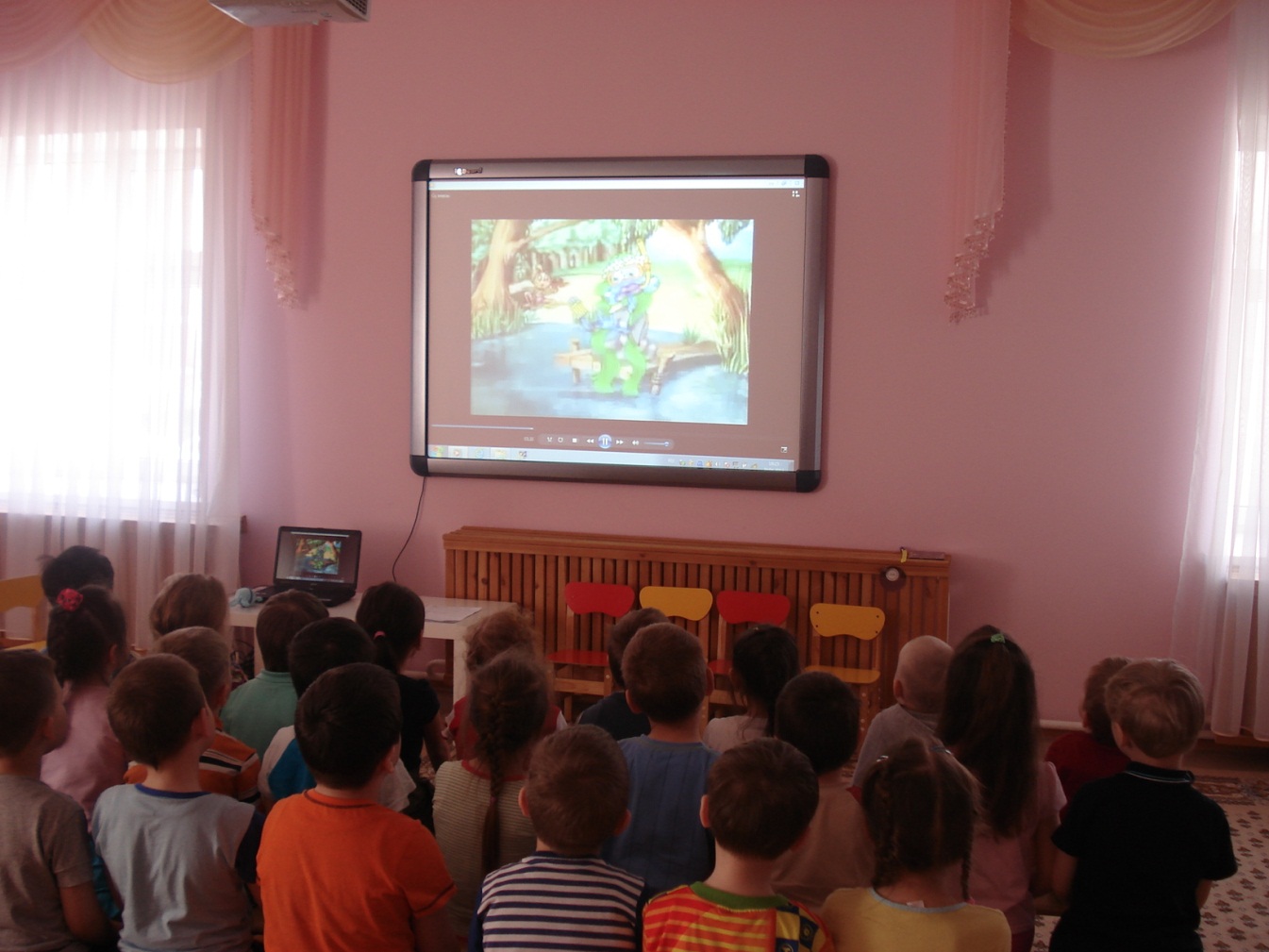 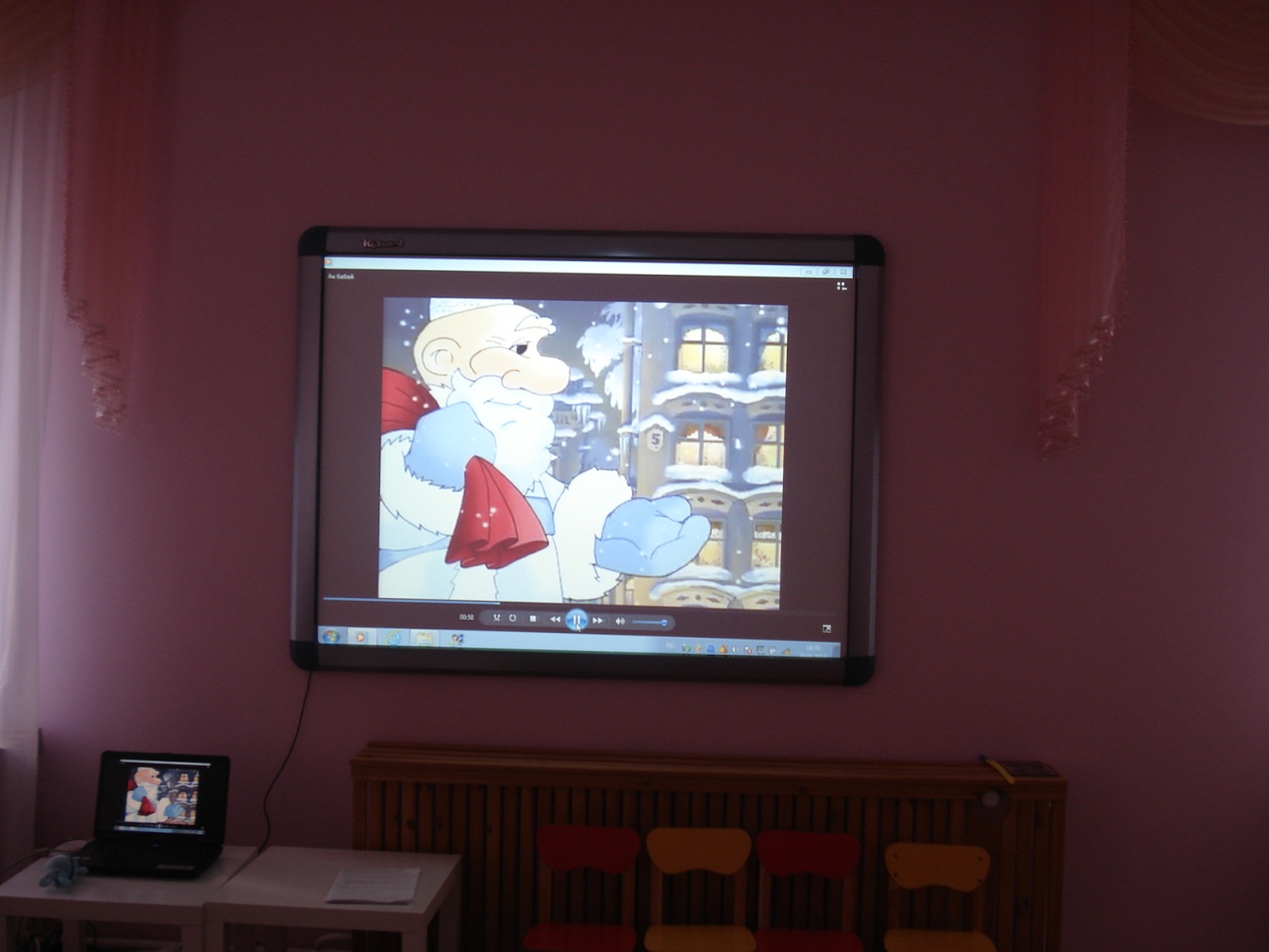 4.Беседа1.Что хотел сказать поэт словами «И кардэш, син кирэксэ суга бат, соткэ бат,                                                                Бул сабыр ,курсэт чыдамлык»?2.Что нам приносит «Ак бабай»?3.О чем разговаривают ребенок и бабочка?4.Почему стих-е называется «Забавный ученик»?5.Как меняются луна и солнце? 5.Рефлексия       ВопросыЧто мы сегодня прошли?Что мы узнали о Тукае?С какими сказками познакомились?